ПРОФСОЮЗ РАБОТНИКОВ НАРОДНОГО ОБРАЗОВАНИЯ И НАУКИ РОССИЙСКОЙ ФЕДЕРАЦИИМАРИЙСКАЯ  РЕСПУБЛИКАНСКАЯ  ОРГАНИЗАЦИЯ ПРОФСОЮЗАПРЕЗИДИУМ________________________ПОСТАНОВЛЕНИЕ________________________«09» февраля     2017 года	        г. Йошкар-Ола                               № 1-7Об организации  летнего отдыха  в 2017 году	В целях реализации уставных требований, развития дополнительных услуг для членов республиканской организации Общероссийского Профсоюза образования, защиты интересов и реализации социальных программ для жителей Республики Марий Эл президиум Марийского республиканского комитета Профсоюза работников народного образования и науки  РФ  постановляет:	1. Считать участие в организации летнего отдыха работников-членов профсоюза, ветеранов отрасли-членов Профсоюза, детей, других членов семей в период массовых отпусков значимым направлением деятельности территориальных и первичных организаций Профсоюза.	2. Поручить Частному учреждению «Центр  оздоровления и отдыха «Таир» (директор Вострецова Г.Б.):2.1. Организовать оздоровление детей в летний сезон 2017 года в 2 смены в количестве 150 человек в смену.	2.2. График заездов и продолжительность смен для детей утвердить:I смена - с 05 июня по 25 июня (21 день)II смена - с 06 июля по 23 июля (18 дней)	2.3. Смету расходов, штатное расписание центра утвердить (приложения №№ 1,2).5. Установить стоимость одного дня пребывания в центре в свободной продаже: дети: июнь, август -  850 рублей в день, июль –900 рублей в день;взрослые:  июнь, август -  900 рублей в день, июль –950 рублей в день; семейный отдых членов профсоюза:- дети от 6 лет до 14 лет включительно  -  850  рублей в день;- взрослые: июнь, август -  900 рублей в день, июль –950 рублей в день; - студенты-члены профсоюза –700 рублей в день;- ветераны-члены профсоюза – 650 рублей;стоимость проживания в корпусе № 1 –  от 1100 до 1200 рублей в день;5. Поручить руководству центра в зависимости от спроса на путевки проводить акции и изменять стоимость путевок по согласованию с учредителем.	6. Поручить руководству центра совместно с президиумом рескома профсоюза, председателями территориальных и первичных организаций профсоюза организовать и провести:	- отдых и обучение председателей организаций и  профсоюзного актива районных (городских) организаций Профсоюза (по заявкам территориальных и вузовских организаций) по особому графику;- с 1 по 3 июня – фестиваль работников обслуживающего труда «Славим человека труда!»- с  3 по 9 августа – отдых для ветеранов-членов Профсоюза- с 26 по 29 июня –   семинар совещание председателей  региональных организаций профсоюза Приволжского федерального округа; - с 28 июня по 4 июля VIII открытый Межрегиональный форум молодых педагогов «Таир-2017»;- с 23 июля по 1 августа – родители с детьми (семейный отдых);-  в августе –  оздоровление и обучение профсоюзного актива, финал республиканской спартакиады здоровья.	7. Принять к сведению, что документом для предоставления скидки является ходатайство территориального (районного, городского), первичного (вузы, сузы) комитета профсоюза по установленной форме и решение выборного органа республиканской организации профсоюза. Письменное решение профсоюзной организации направляется в республиканский комитет Профсоюза по электронной почте или по факсу.	8. Директору Частного учреждения «Центр оздоровления и отдыха  «Таир» Вострецовой Г.Б. обеспечить: - полную реализацию путевок на отдых и оздоровление детей и взрослых в течение сезона;- подготовку Центра к летнему сезону, его сдачу республиканской лагерной комиссии;- качественный подбор, обучение и эффективную расстановку кадров центра;- сохранность жизни, здоровья детей и сотрудников, вверенного имущества, строгое выполнение сотрудниками центра и детьми требований санитарных норм и правил, противопожарной безопасности, охраны труда и техники безопасности,  организации купания детей, проведения походов и экскурсий, правил внутреннего трудового распорядка.	9. Просить руководителей органов  управления в сфере образования администраций муниципальных образований, руководителей образовательных организаций,  председателей территориальных, первичных организаций профсоюза оказать действенную помощь в комплектовании центра лучшими педагогами, работниками и студентами. Предложить ведущим педагогам республики организовать экспериментальные площадки по практической апробации лучших авторских методик воспитания на базе Центра и оздоровления и отдыха «Таир».	10. Возложить обязанности по оказанию практической помощи и контролю за работой частного учреждения «Центр оздоровления и отдыха «Таир»:по общим вопросам – на Летову Н. И., секретаря республиканского комитета; по финансовым вопросам – на Владимирову Е.С., главного бухгалтера республиканской организации;по вопросам безопасности, охраны труда, хозяйственного и технического обеспечения деятельности центра – на Глазырина А.В., гл. технического инспектора труда;по вопросам правового обеспечения – на Короткову М.П., юриста, главного специалиста и Бусыгину Э.И., главного специалиста республиканского комитета;по вопросам ведения делопроизводства, информации и пропаганды оздоровления и отдыха членов профсоюза и их детей – на Антонову А.А, ведущего специалиста;11. Председателям территориальных, первичных организаций профсоюза провести необходимую организаторскую работу и оказать руководству центра содействие в подборе кадров.12. В связи с отсутствием централизованного приобретения путевок в оздоровительные лагеря в период лета 2017 года за счет средств республиканского бюджета поручить председателям территориальных, первичных организаций Профсоюза обеспечить реализацию путевок на оздоровление детей и работников в Центр оздоровления и отдыха «Таир» согласно Приложению 3.13. В связи с тем, что собственником центра «Таир» является республиканская организация Профсоюза образования, рекомендовать выборным органам территориальных и первичных организаций Профсоюза принимать решение об удешевлении путевок на отдых членов профсоюза и их детей только в Центр оздоровления и отдыха «Таир».14. Главному бухгалтеру Центра Лаптевой Т.А. обеспечить продажу путевок, системное взаимодействие и контроль за своевременной оплатой за реализованные путевки, действенный внутриведомственный  контроль за целевым использованием финансовых средств, сохранность материальных ценностей.	15. Контроль за выполнением данного постановления возложить на Летову Н.И., секретаря республиканского комитета Профсоюза.Председатель                                                             Л.В. Пуртова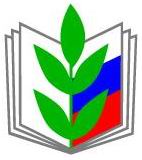 